Депутат Алексеевского городского округа Михаил Литовкин, активно участвует в реализации акции «Добрые дела».
Михаил Васильевич передал станции юных техников дополнительное оборудование: самый современный комплект конструктора Lego mindstorm EVO 3 и компьютерный проектор высокого разрешения, которые позволят наглядно презентовать фото, видео материалы, презентации и, что самое главное, сборочные схемы новых проектов.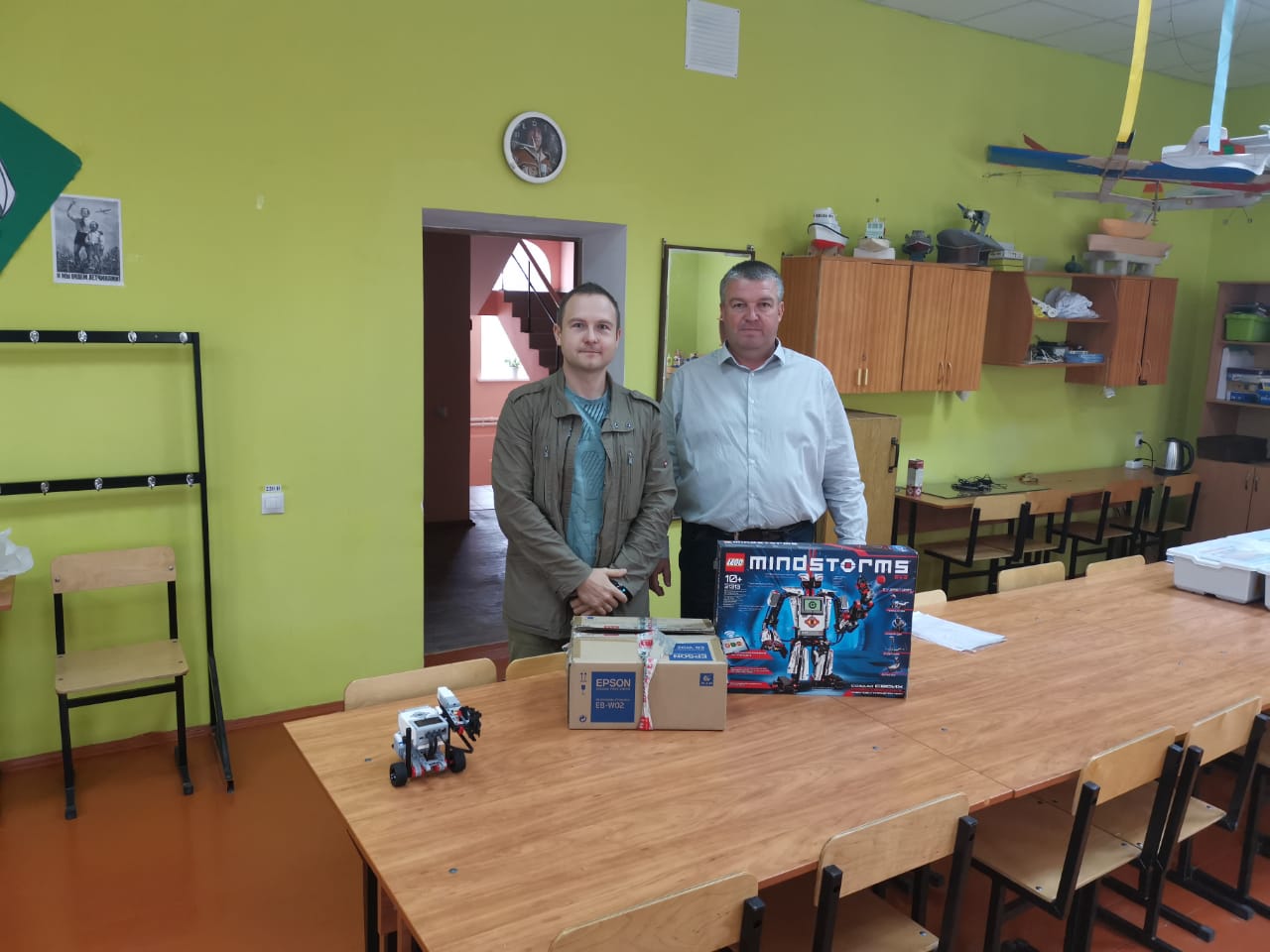 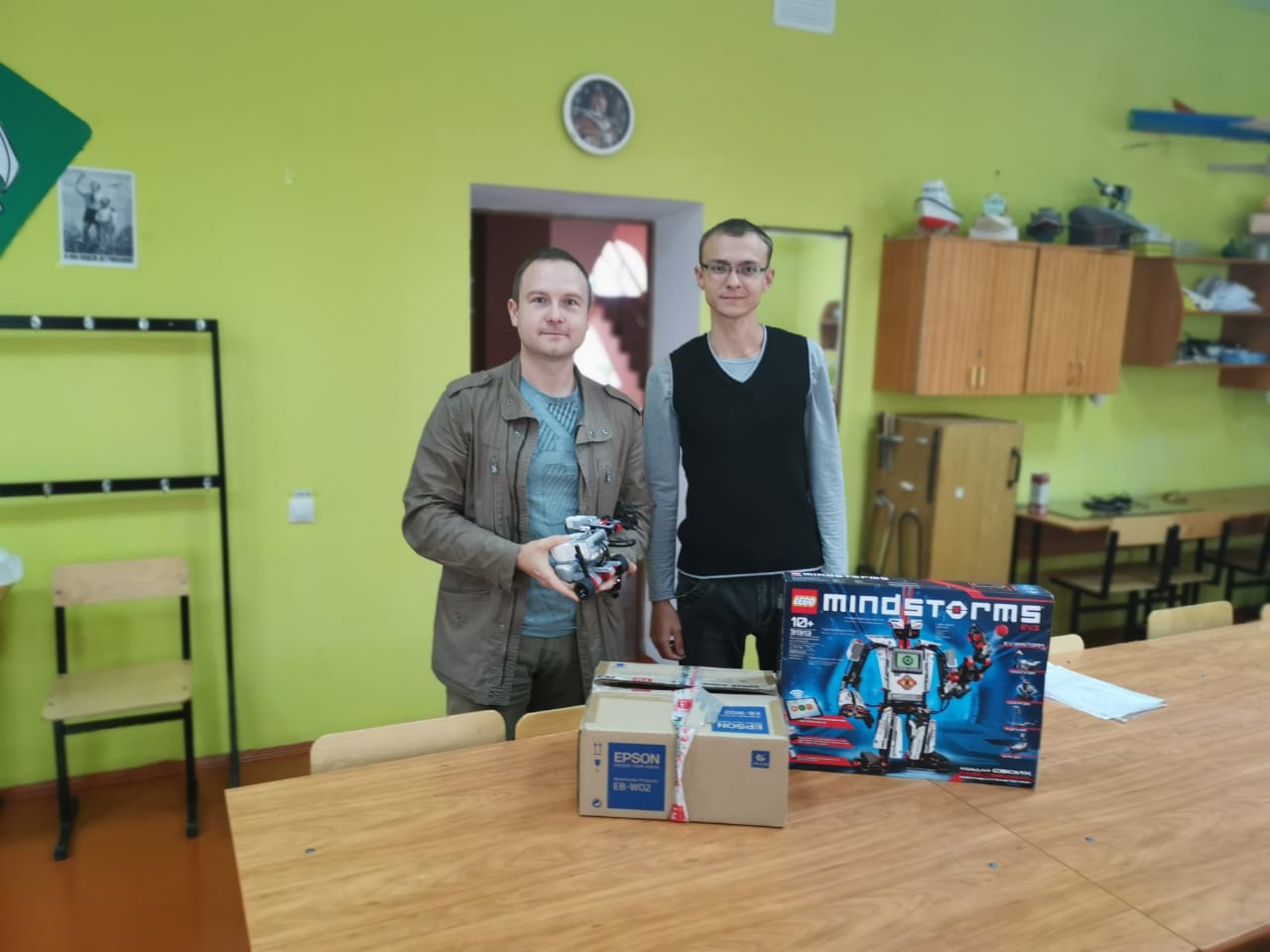 